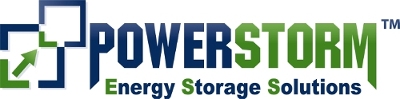 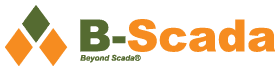 FOR IMMEDIATE RELEASEB-Scada Signs MOU to Supply its Visualization Technology to Powerstrom ESSCRYSTAL RIVER, FL: B-Scada, Inc. (OTCQB: SCDA) (“B-Scada”) and Powerstorm ESS (OTCQB: PSTO) ("Powerstorm ESS") of Rancho Palos Verdes, CA today announce that the companies have signed a Memorandum of Understanding (MoU) whereby B-Scada has agreed to supply Powerstorm ESS with its Internet of Things (IoT) visualization and data analytics technology. Powerstorm ESS seeks to accelerate its presence in the global emerging markets through rapid deployment of hybrid energy systems to its existing pipeline.  B-Scada will be collaborating with Powerstorm ESS to provide the software infrastructure for the hybrid energy systems that utilize Lithium Ion batteries and Powerstorm ESS patent pending technology. This opportunity will strengthen BScada’s IoT platform exposure in the global market place and provide Powerstorm ESS with a more sophisticated and intelligent solution.B-Scada’s Internet of Things collects and organizes data from numerous sources and aggregates it into an information model for real-time visualization, automation, and analysis. As industries are ever evolving, having a scalable, customizable date visualization solution can significantly reduce the need to frequently update software.“We are very excited to be working with Powerstorm,” says Ron DeSerranno CEO of B-Scada. “Powerstorm storage technology is state of the art and the market and opportunity for energy storage solutions is exploding. Powerstorm ESS is in the thick of it. This opportunity will be very beneficial for both companies.”Powerstorm ESS combines energy storage solutions and intelligent controls to deliver innovative, tailored, technology solutions for electric on/off grid, backup power and lead-acid replacement applications. The company also provides system integration expertise focusing on high performance, efficiency, safety and reliability.“We chose B-Scada over other developers as they provided us the best visual technology,” said Mike Freni, CEO of Powerstorm ESS.  “As Energy storage solutions in the most remote places on earth are ever evolving, having a scalable, customizable data visualization solution can significantly reduce the need to frequently update software. Our combined effort makes it easy to modify our solution, process, controls and remote access to maintain and control our applications. Data is collected from various locations and aggregated into an information model to streamline Powerstorm’s knowledge and technology to enhance its energy storage solutions.”About Powerstorm ESSPowerstorm ESS develops and manufactures smart energy storage solutions for electric grid, backup power and lead-acid replacement applications with system integration expertise focusing on high performance, efficiency, safety and reliability. Powerstorm ESS' products range from compact advanced industrial batteries to energy storage systems. While its commercial and specialty batteries provide solutions to fit the needs for telecom, IT backup, datacenter, medical, lead-acid replacement and other industrial applications. For more information, please visit http://www.PowerstormESS.com.Contact for Powerstorm ESS:Shailesh Upreti, Chief Technology Officer(424) 327-2991info@powerstormess.comAbout B-ScadaB-Scada provides software and hardware solutions for the monitoring and analysis of real time data in the SCADA (Supervisory Control and Data Acquisition), IoT (Internet of Things) and Smart City domains. B-Scada systems are sold worldwide in various verticals including building automation, transportation, smart grid, manufacturing, agriculture and commerce. B-Scada solutions are deployed onsite and as cloud-hosted solutions in a SAAS (Software as a Service) model.Contact for B-Scada:Ron DeSerranno, CEO(352) 422-5623rdeserranno@b-scada.com